Консультация для родителей«Как научить ребёнка запоминать стихи?»Простые методикиОформила воспитательБорзенко Н.Ю.15.02.2023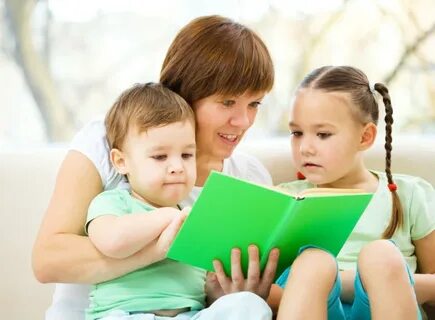 Учить стихи с детьми просто необходимо. И не только потому, что этот навык будет полезен в школе. Заучивание наизусть тренирует память и внимание. А это, согласитесь, необходимо. И родители, которые понимают важность этого занятия, со временем задаются вопросом, как научить ребёнка учить стихи.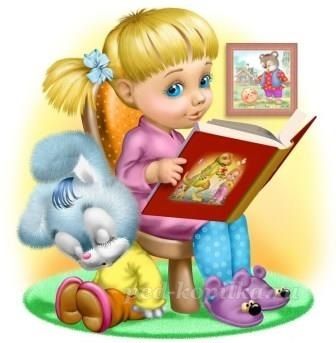 повторите несколько раз и попросите малыша повторить. Когда он запомнит первую, переходите ко второй. Повторяйте с ним уже две строчки. И так постепенно добавляйте по строке, пока он не выучит весь стих целиком.
Ждать до школы не обязательно, и даже вредно.
Начинать учить стихотворения наизусть желательно в возрасте 2 лет. Это возраст, когда ребёнок старается запомнить как можно больше информации. Его мозг работает как губка.
Стоит отметить, что детям рекомендуется с рождения рассказывать сказки. Так, у них формируется навык запоминания. И если ваш ребёнок с трудом запоминает стихи, попробуйте для начала учить с ним рассказы и сказки. Позже перейдёте к стихам.

Основные правила
- Учите стихи небольшими порциями.
- Не начинайте учить второе, пока не выучили первое. При необходимости повторяйте выученное на следующий день.
- Не заставляйте и не наказывайте за неудачи.
- Читайте стихотворения с интонацией.Методы1. Увеличивать объём постепенно
Этот метод идеальное решение для первых уроков. Возьмите для первого раза стихотворение, строки которого состоят из 3–4 слов. Для начала подойдёт двустишье или четверостишье. Сначала прочитайте текст целиком. Потом первую строчку
2. Визуализация
Если ребёнку сложно запомнить стихотворения по строкам, то можно прибавить к нему метод образов. Когда вы прочитаете ему первую строчку, предложите представить это в виде картинки. Практически любое произведение можно представить в виде образов. Если это даётся с трудом, помогите ему. Поговорите с ним вместе то, о чём говориться в сюжете.
По мере заучивания должна образоваться последователь-ность. Можно предложить ему закрыть глаза и представить эти образы в виде мультфильма.
3. Рисунки
Предложите нарисовать стихотворение. Вы читайте ему строчку, а он её рисует. Можно использовать схематические обозначения слов.
4. Театр
Попробуйте инсценировать стихотворение. Сделать актёров из игрушек или превратить в актёра самого ребёнка. Для большего интереса можно сделать ему костюм и создать импровизированную сцену. Таким образом, будут развиваться и актёрские способности.
5. Пересказ
Если ребёнку трудно даётся заучивание рифм, переведите стихотворение в прозу. Прочитайте ему произведение целиком и попросите рассказать о чём в нём говориться. Можно помочь, задавая наводящие вопросы. Таким образом, сформируется смысловая последовательность. После такой обработки заучивание стихотворения пройдёт легче и быстрее.Полезные советы- Испробуйте с ребёнком все методы. Потом выберите тот, который подходит именно вам. Можно совмещать какие-то методы. Может быть в процессе вы придумаете свой.
- Превращайте процесс изучения стихов в игру. Ребёнку должно быть это интересно. Тогда и результат будет налицо.
- Ни в коем случае не заставляйте, если он не хочет или не в настроении.
- Делайте перерывы для отдыха, чтобы однообразное занятие не наскучило.
- Обязательно обращайте внимание на интонации и на чувства, которые испытывает герой стихотворения.
- Обращайте внимание на то, что малышу нравится или, наоборот, доставляет неудобство.
От вас потребуется терпение и умение вовремя перестраиваться.
УДАЧИ ВАМ! ПУСТЬ ВАШИ ДЕТИ ЗАПОМИНАЮТ СТИХИ С УДОВОЛЬСТВИЕМ.